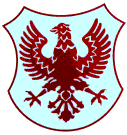 Številka: 5/2015Datum: 12. 5. 2015ZAPISNIK8. redne seje Sveta KS Bratov Smuk, ki je bila 12.5.2015 ob 19.00 uri v prostorih Krajevne skupnosti, Bratov Smuk, Likozarjeva ulica 29, Kranj.Prisotni: Manja Zorko, Aleksandar Andrić, Tina Žalec Centa, Jasminka Kočevar, Lado LikarDNEVNI RED:Pregled in potrditev zapisnika 7. redne seje KSOrganizacija krajevnega praznika KS Bratov Smuk 2015Bilten KSVprašanja, predlogi in pobude članov sveta KSAd.1Pregled in potrditev zapisnika 7. redne seje KSNa zapisnik 7. redne seje KS je bila pripomba pri zapisu nadomestnega datuma za krajevni praznik, namesto 20. junij je pravilno 4. julij. Ostalih pripomb ni bilo. Zapisnik je bil potrjen.Ad.2Organizacija krajevnega praznika KS Bratov Smuk 2015Predsednica pove, da bo praznik v soboto, 27. junija 2015. V primeru slabega vremena se bo prireditev prestavila za en teden, in sicer na 5. Julija 2015.Prireditev bo potekala na ploščadi pred osnovno šolo Matije Čopa. Elektriko bomo pridobili drugje.Program praznika zajema nastope in stojnice 5 kulturnih društev. Za otroški program bodo poskrbele animatorke iz kulturnega centra KriceKrace. Večerni del programa bo koncert glasbene skupine IKOS Band. Za nastopajoče bo poskrbljeno za brezplačen obrok in osvežilno pijačo. Za hrano in pijačo bo najverjetneje poskrbel Balinarski klub bratov Smuk. Dokončnega dogovora še ni. Predlaga, da se še v tem tednu razpošlje dopise za sponzorstva in donacije. Za to poskrbita Manja in Aleksandar.Manja pove, da bo na prireditvi sodelovala tudi Komunala Kranj s stojnico in delavnicami. Za oder smo dobili okvirno ceno, zato se zaprosi za uradno ponudbo različnih izvajalcev.Ad.3Bilten KSV čas pred krajevnim praznikom KS načrtuje pred krajevnim praznikom. Po pregledu nekaterih predlogov in pridobitvi ponudb, bomo v sodelovanju z Društvom paraplegikov Gorenjske oblikovali nov bilten. Za vsebino in tisk je odgovorna Manja.Ad.4Vprašanja, predlogi in pobude članov sveta KSLado predstavi idejo oglasnega kozolca. Za primer navede kozolec, ki se nahaja na Zlatem polju pred prostori krajevne skupnosti. Predlaga, da se pri njih naredi poizvedba o tem kozolcu.Tina predstavi ponudbo za izvedbo otroških delavnic –Smukarije, ki jih bodo izvajale animatorke iz kulturnega centra KriceKrace iz Kranja.Zaenkrat se načrtujeta 2 delavnici mesečno ob sobotah ob 10. uri, spremembe so možne ob večjem zanimanju.Seja se je zaključila ob 20. 30 uri.Zapisnikarica:MANJA ZORKOPredsednica sveta KS Bratov SmukTINA ŽALEC CENTAMESTNA OBČINA KRANJKrajevna skupnostBRATOV SMUKLikozarjeva ulica 29,4000 Kranj